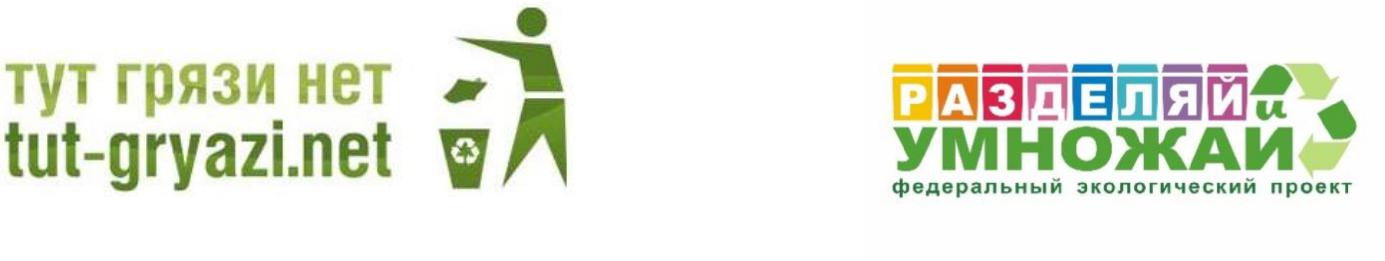 УТВЕРЖДАЮРуководитель МОЭО «Тут грязи нет»,Руководитель федерального экологическогопроекта «РАЗДЕЛЯЙ и УМНОЖАЙ»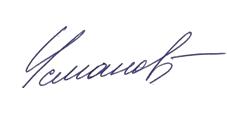 Т.T. УсмановПОЛОЖЕНИЕо проведении экологического конкурса «ЭкоАктивист» 
в образовательных организациях города Москвы среди школьников 
в рамках реализации федерального эколого-просветительского проекта «РАЗДЕЛЯЙ и УМНОЖАЙ» в 2019/2020 учебном годуОбщие положения.1.1. Федеральный экологический проект «РАЗДЕЛЯЙ и УМНОЖАЙ» включает в себя проведение просветительских и практических занятий (уроков, лекций, дебатов, творческих конкурсов, сбор и сортировку вторсырья, высадку деревьев и др.), а также проведение мероприятий по награждению активных участников проекта. 1.2. Экологический конкурс «ЭкоАктивист» проводятся с целью содействия воспитанию экологически грамотного и ответственного поколения россиян.1.3. Сроки реализации проекта - 17 февраля 2020 года - 15 мая 2020 года.Сроки приема материалов 17 февраля 2020 года – 30 апреля 2020 года.1.4. Задачи конкурса «ЭкоАктивист»:привлечь максимальное число детей к участию в экологических акциях;поддержать экологически ориентированных детей и подростков;содействовать успешному диалогу детей и педагогов в сфере экологии;обеспечить детям и педагогам практику раздельного сбора отходов и сдачи вторсырья в переработку;создать систему мотивации и поддержки успешных стратегий экологически ответственного поведения.           1.5. Организаторы проекта (далее – организаторы) – сотрудники 
и партнёры Межрегиональной общественной экологической организации «Тут грязи нет» (далее – МОЭО «Тут грязи нет»), Государственное бюджетное образовательное учреждение города Москвы дополнительного профессионального образования специалистов Городской методический центр Департамента образования города Москвы (далее – ГБОУ ГМЦ ДОгМ) 
и эковолонтеры. Экологическая акция «Разделяй и умножай» проводится в рамках Городского экологического фестиваля «Бережем планету вместе», организатор фестиваля – ГБОУ ГМЦ ДОгМ.     1.6. Участники конкурса (далее – участники) – обучающиеся образовательных организаций города Москвы в возрасте от 14 до 18 лет.Условия и порядок проведения конкурса. 2.1.  Для участия в конкурсе необходимо:отправить заявку (Приложение № 1) координаторам федерального экологического проекта «РАЗДЕЛЯЙ и УМНОЖАЙ» на электронную почту school@voop.eco.получить на личную электронную почту информационные материалы для проведения экого-просветительской деятельности в своей образовательной организации;провести самостоятельно не менее 5 экологических уроков на базе предоставленных от организаторов Конкурса материалов;оформить в образовательной организации информационный стенд; о правилах экологического поведения для школьников, используя материалы, предоставленным в электронном виде организаторами;провести в образовательной организации акцию по сбору макулатуры 
и пластиковых крышек, заранее согласовав с организаторами Конкурса дату мероприятия. фиксировать все экологические активности на фото и видео;по итогам проделанной экологической работы в образовательной организации, участник Конкурса должен подготовить презентацию (не менее 10 слайдов расширение файлов *.pdf) и короткий видео ролик (3-5 минуты); зарегистрировать личный кабинет в интерактивная система «Конкурсы и проекты» ГБОУ ГМЦ ДОгМ на сайте https://konkurs.mosmetod.ru/. Загрузить итоговые конкурсные работы через личный кабинет участника на странице Конкурса https://konkurs.mosmetod.ru/index.php?el=2&id=2687.2.2   Организаторы своими силами осуществят погрузку и транспортировку вторсырья. Минимальный объём собранной макулатуры для каждого ЭкоАктивиста за одну акцию по сбору вторсырья - 150 кг. Если в одной образовательной организации будет несколько участников Конкурса, то дату сбора вторсырья рекомендуется согласовать заранее между собой и отправить организаторам коллективную заявку на вывоз.3. Критерии оценки конкурсных работ3.1. Критерии оценки:самостоятельность работы;степень выполнения всех поставленных задач;творческий подход, новаторские приёмы и нестандартные решения при создании презентации и видео ролика;эффективность проделанной экологической работы (количество собранной макулатуры, количество проведённых экологических лекций). 4.  Определение победителей4.1. Победитель определяется голосованием членов экспертной Комиссии.Комиссия вправе дополнительно поощрять отдельных участников Конкурса. Решение Комиссии является окончательным и пересмотру не подлежит.4.2. Итоги Конкурса и лучшие работы публикуются на сайте http://tut-gryazi.net/.5. Поощрение победителей5.1. Все авторы, загрузившие свои работы на Конкурс, получают электронные сертификаты участника в личные кабинеты системы интерактивная система «Конкурсы и проекты» ГБОУ ГМЦ ДОгМ на сайте ttps://konkurs.mosmetod.ru/.  5.2. Победители Конкурса награждаются Дипломами победителя, подарками от спонсоров проекта "Разделяй и Умножай", а также получают волонтёрские книжки и становятся участниками волонтёрской программы «Мосволонтёр».6. Права на использование работ, поступивших на конкурсАвтор (законные представители автора), подавая свою работу на Конкурс, подтверждает авторство работы и соглашается с тем, что она может быть опубликована в любых изданиях, показана любым способом на любых акциях, как во время проведения Конкурса, так и после его окончания и не претендует на выплату авторского гонорара.